ПРОЕКТпо вопросу реализации инициативного проекта в Дербентском сельском поселении Тимашевского района в 2021 годунаименование проекта «Благоустройство территории ул. Тополиная хут.Тополи, Тимашевского района Краснодарского края, обустройство детской площадки»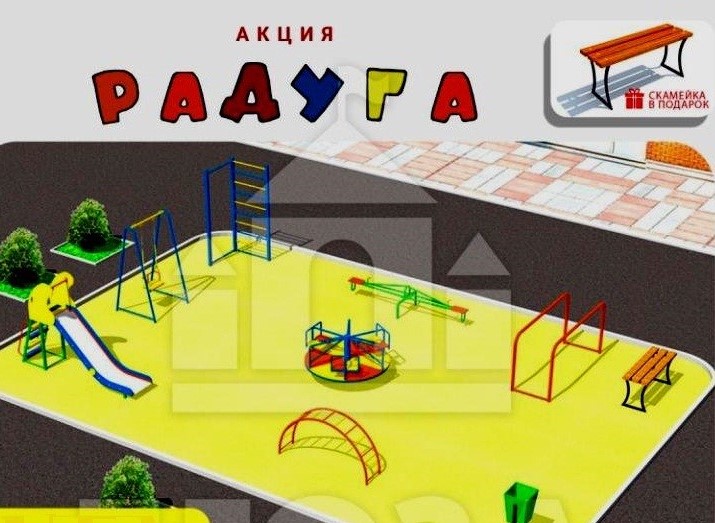 хут.Тополи2021 г.Паспорт проектапо вопросу реализации инициативного проекта в Дербентском сельском поселении Тимашевского района в 2021 годуНаименование проекта «Благоустройство территории ул. Тополиная хут.Тополи Тимашевского района Краснодарского края,обустройство детской площадки»№ п/пОбщая характеристика проекта инициативного бюджетированияСведения1231Наименование инициативного  проекта (далее - Проект)«Благоустройство территории ул. Тополиная хут.Тополи Тимашевского района Краснодарского края, обустройство детской площадки»2Место реализации Проекта (адрес)Краснодарский край, Тимашевский район, хут.Тополи, ул.Тополиная3Цель и задачи ПроектаОбустройство и оборудование детской площадки. Цель  Проекта: --  создание максимально комфортных условий для развития активной деятельности детей и взрослых во время прогулки;- возможность для каждого ребенка заниматься, играть и развиваться под присмотром своих близких людей, которые с пользой для себя и своего здоровья смогут проводить время на детской площадке;- поддержание и улучшение эстетического вида придомовой территории, создание гармоничной и комфортной среды для жителей хутора.Задачами Проекта являются:- привитие навыков здорового образа жизни детей и формирование потребности в ежедневной двигательной деятельности;- активизация участия граждан, проживающих по ул. Тополиной, на совместную деятельность и формирование чувства команды;- повышение уровня комфортности проживания и уровня обеспеченности объектами социальной инфраструктуры, объединения усилия всех заинтересованных лиц;- дополнительная возможность общения и знакомства жителей домов, соседей, молодых родителей друг с другом и налаживания дружеских контактов.4Описание проекта (описание проблемы и обоснование ее актуальности, описание мероприятий по реализации Проекта)Проблема: отдаленность ул. Тополиной хут.Тополи от центра поселения и отсутствие возможности детей улицы в проведении досуга, укрепления здоровья,  занятий спортом.Мероприятия: обустройство детской площадки Объект проекта: территория по ул.Тополиная хут.Тополи Тимашевского района Краснодарского края:Оборудование для площадки:         Горка детская «Антивандальная» Арт. 07021– 1 шт(2275х705х1945 от земли х 2245 общая. Высота ската горки до стартовой площадки 1500 мм)Качели «Одинарные» Арт. 1002 – 1 шт.(1400х1250х2000 от земли х 2400 общая)Карусель «Шестиместная» Арт. 1102 – 1 шт.(1525х1525х650 от земли х 1180 общая)Качалка балансир «Классик» Арт. 0901 – 1 шт.(2800х610х840 от земли х 1240 общая)Лиана «Детская» Арт. 0401 – 1 шт.(2250х680х1200 от земли х 1500 общая)Брусья «Параллельные» Арт. 0410 – 1 шт.(2372х625х1405 от земли х 1805 общая)Шведская стенка «Стандарт» Арт. 0410 – 1 шт.(800х800х2500 от земли х 2800 общая)Скамья СП-07(1500х550х500 от земли х 710 общая)5Доля граждан в возрасте от 16 лет, проживающих в поселении, принявших участие в собраниях или иных формах осуществления местного самоуправления по отбору Проектов, от общего числа граждан в возрасте от 16 лет, проживающих в поселении52%6Количество жителей, принявших участие в собрании граждан 11 человек7Общая численность населения территории124 человека8Ожидаемые результаты от ПроектаОбщественная значимость проекта заключается в том, что он способствует активности населения, устанавливает тесную связь между жителями.В случае успешной реализации Проекта, Благоустройство территории ул. Тополиная хут.Тополи Тимашевского района Краснодарского края обустройство детской площадки» обеспечит - создание условий для активного отдыха детей, молодежи;- возможность для каждого ребенка заниматься, играть и развиваться под присмотром своих близких людей, которые с пользой для себя и своего здоровья смогут проводить время на детской площадке;- привитие навыков здорового образа жизни детей и формирование потребности в ежедневной двигательной деятельности;- активизацию участия граждан, проживающих по ул. Тополиной, на совместную деятельность и формирование чувства команды;- повышение уровня комфортности проживания и уровня обеспеченности объектами социальной инфраструктуры, объединения усилия всех заинтересованных лиц;- дополнительную возможность общения и знакомства жителей домов, соседей, молодых родителей друг с другом и налаживания дружеских контактов.9Описание дальнейшего развития Проекта после завершения финансирования (использование, содержание и др.)Постоянное использование площадки детьми ул.Тополиной хут.Тополи;Содержание – проведение субботников с участием населения ул.Тополиной хут.Тополи по санитарному содержанию  площадки.Трудовое участие жителей:- разбивка клумб и уход за ними, - уборка территории площадки, - контроль за текущим ее состоянием; - текущий ремонт игрового оборудования.10Продолжительность реализации ПроектаВ течение 2021 года11Сроки начала и окончания ПроектаВ течение 2021 года12Сведения об инициативной группе. Контактное лицо (представитель инициативной группы), ответственный за Проект (представитель администрации поселения) (номер телефона, адрес электронной почты)Представитель инициативной группы – Солдатова Анна Николаевна (квартальная),Краснодарский край, Тимашевский район, хут.Тополи, ул.Тополиная, 18, 89183527061; Представитель администрации Дербентского сельского поселения Тимашевского района – Глава Дербентского сельского поселения Тимашевского района – Колесников Сергей Сергеевич, 8(86130)36-3-96, admtopoli@mail.ru13Общая стоимость Проекта, в том числе:Согласно коммерческого предложения стоимость игрового оборудования 182000 рублей 13.1денежные средства бюджета поселения18200013.2денежные средства населенияНе предусмотрены13.3сумма потребности182000 рублей14Неденежный вклад в реализацию Проекта населения (трудовое участие, материалы и др.)Жителями будет проведена расчистка. выравнивание территории и установка игрового оборудования.15Прямые благополучатели от реализации Проекта (количество человек)124 человека	16Информация о дальнейшем содержании объекта, предусмотренного ПроектомПроведение субботников с участием местного населения ул.Тополиной хут.Тополи по санитарному содержанию  площадки.Трудовое участие жителей:- разбивка клумб и уход за ними, - уборка территории площадки, - контроль за текущим ее состоянием; - текущий ремонт игрового оборудования.17Наличие видео- и/или аудиозаписи с собрания граждан, на котором решался вопрос по участию в Проектефотоматериал 18Использование средств массовой информации и других средств информирования населения о применении инициативного бюджетированияГазета «Вести Дербентского сельского поселения» Сеть «Инстаграмм» https://instagram.com/derbentskaya_administracia,Информационный стенд, раздаточный материал